SAMPLE EMAIL -- CUSTOMIZE AND SEND TO MEMBERS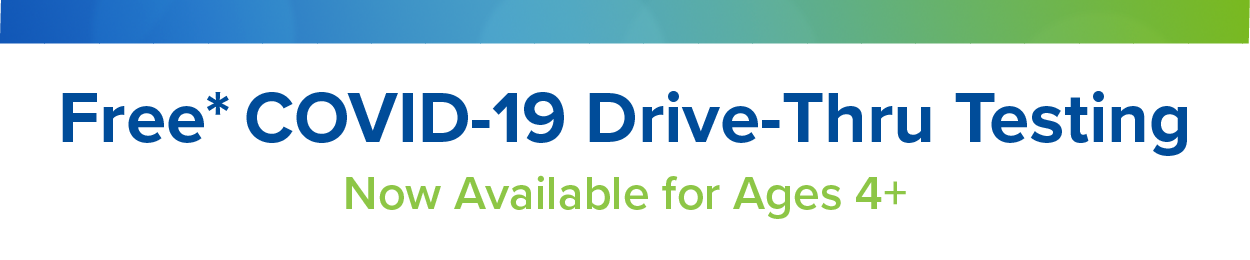 Subject Line: Free drive-thru COVID-19 testing at Rite Aid locationsDear Member,(CLIENT NAME) uses Elixir to manage your pharmacy benefits. As part of our ongoing efforts to help combat the COVID-19 pandemic, we and Elixir are pleased to offer you free drive-thru COVID-19 testing at Rite Aid locations. Testing is available for those aged four and olderAppointments are required Results are typically available in 2 to 3 daysIf you are near a Rite Aid location and would like to schedule an appointment for drive-thru COVID testing, please visit the appointment site today. See the attached flyer for more details.Sincerely,(CLIENT NAME)